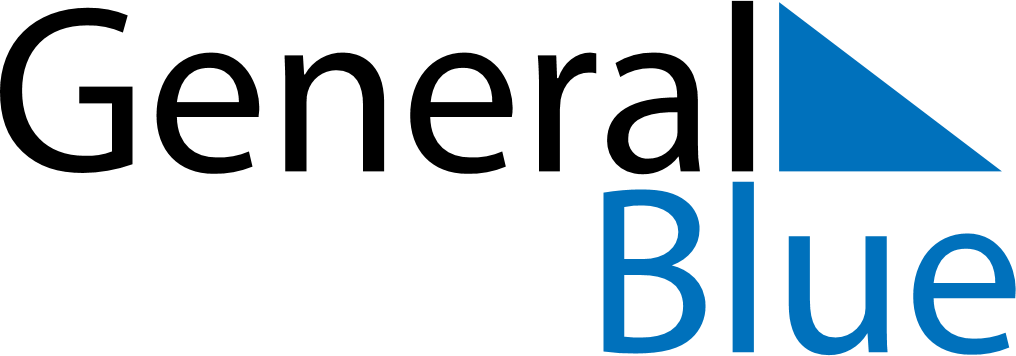 October 2024October 2024October 2024October 2024October 2024October 2024Novara, Piedmont, ItalyNovara, Piedmont, ItalyNovara, Piedmont, ItalyNovara, Piedmont, ItalyNovara, Piedmont, ItalyNovara, Piedmont, ItalySunday Monday Tuesday Wednesday Thursday Friday Saturday 1 2 3 4 5 Sunrise: 7:23 AM Sunset: 7:06 PM Daylight: 11 hours and 42 minutes. Sunrise: 7:25 AM Sunset: 7:04 PM Daylight: 11 hours and 39 minutes. Sunrise: 7:26 AM Sunset: 7:02 PM Daylight: 11 hours and 36 minutes. Sunrise: 7:27 AM Sunset: 7:00 PM Daylight: 11 hours and 33 minutes. Sunrise: 7:28 AM Sunset: 6:58 PM Daylight: 11 hours and 30 minutes. 6 7 8 9 10 11 12 Sunrise: 7:30 AM Sunset: 6:57 PM Daylight: 11 hours and 26 minutes. Sunrise: 7:31 AM Sunset: 6:55 PM Daylight: 11 hours and 23 minutes. Sunrise: 7:32 AM Sunset: 6:53 PM Daylight: 11 hours and 20 minutes. Sunrise: 7:34 AM Sunset: 6:51 PM Daylight: 11 hours and 17 minutes. Sunrise: 7:35 AM Sunset: 6:49 PM Daylight: 11 hours and 14 minutes. Sunrise: 7:36 AM Sunset: 6:47 PM Daylight: 11 hours and 11 minutes. Sunrise: 7:37 AM Sunset: 6:46 PM Daylight: 11 hours and 8 minutes. 13 14 15 16 17 18 19 Sunrise: 7:39 AM Sunset: 6:44 PM Daylight: 11 hours and 5 minutes. Sunrise: 7:40 AM Sunset: 6:42 PM Daylight: 11 hours and 1 minute. Sunrise: 7:41 AM Sunset: 6:40 PM Daylight: 10 hours and 58 minutes. Sunrise: 7:43 AM Sunset: 6:38 PM Daylight: 10 hours and 55 minutes. Sunrise: 7:44 AM Sunset: 6:37 PM Daylight: 10 hours and 52 minutes. Sunrise: 7:45 AM Sunset: 6:35 PM Daylight: 10 hours and 49 minutes. Sunrise: 7:47 AM Sunset: 6:33 PM Daylight: 10 hours and 46 minutes. 20 21 22 23 24 25 26 Sunrise: 7:48 AM Sunset: 6:32 PM Daylight: 10 hours and 43 minutes. Sunrise: 7:49 AM Sunset: 6:30 PM Daylight: 10 hours and 40 minutes. Sunrise: 7:51 AM Sunset: 6:28 PM Daylight: 10 hours and 37 minutes. Sunrise: 7:52 AM Sunset: 6:27 PM Daylight: 10 hours and 34 minutes. Sunrise: 7:53 AM Sunset: 6:25 PM Daylight: 10 hours and 31 minutes. Sunrise: 7:55 AM Sunset: 6:23 PM Daylight: 10 hours and 28 minutes. Sunrise: 7:56 AM Sunset: 6:22 PM Daylight: 10 hours and 25 minutes. 27 28 29 30 31 Sunrise: 6:58 AM Sunset: 5:20 PM Daylight: 10 hours and 22 minutes. Sunrise: 6:59 AM Sunset: 5:19 PM Daylight: 10 hours and 19 minutes. Sunrise: 7:00 AM Sunset: 5:17 PM Daylight: 10 hours and 16 minutes. Sunrise: 7:02 AM Sunset: 5:16 PM Daylight: 10 hours and 13 minutes. Sunrise: 7:03 AM Sunset: 5:14 PM Daylight: 10 hours and 11 minutes. 